П р е д л о гНа основу члана 20. Правилника о спровођењу Конкурса, које расписује Покрајински секретаријат за пољопривреду, водопривреду и шумарство, покрајински секретар  за пољопривреду, водопривреду и шумарство („Службени лист АП Војводине“ 8/2023)  дана  31.10. 2023. године доносиОДЛУКУо расподели средстава по Јавном позиву за набавку опреме, машина и одржавање објеката који се користе за обављање саветодавних послова у 2023. годиниIСредства у висини од укупно 13.000.000,00 динара за јачање капацитета саветодавних служби  сходно подтачке 2.4. Програма подршке пољопривредним стручним и саветодавним службама у обављању саветодавних и прогнозно извештајних послова у заштити биља у АП Војводини за 2023. годину („Службени лист АПВ” број 54/2022, 27/23 и 35/2023) и тачком II подтачке 2.7. - мерa 306  Покрајинском скупштинском одлуком о програму подршке за спровођење пољопривредне политике и политике руралног развоја за територију аутономне покрајине Војводине у 2023. години и („Службени лист АПВ”, број 54/2022, 27/23 и 35/2023), а по основу расписаног Јавног  позива  за набаку опреме, машина и одржавање објеката  који се користе за  обављање саветодавних послова у 2023.години ( „  Службени лист  АП Војводине број 40/23 и 42/2023) који објављен на сајту Покрајинског секретаријата дана 03.10.2023.године и 16.10.2023.године  распоређују се у висини од 12.778.418,67 динара на следећи начин:2.Након доношења одлуке о додели бесповратних средстава, покрајински секретар у име Покрајинског секретаријата закључује уговор о додели средстава с корисником, којим се регулишу права и обавезе уговорних страна.3.Ову одлуку обајвити на сајту Покрајинског секретаријат за пољопривреду, водопривреду и шумарство.О б р а з л о ж е њ еПокрајински секретаријат за пољопривреду, водопривреду и шумарство (у даљем тексту: Секретаријат) расписао је Јавни позив за набавку опреме, машина и одржавање објеката који се користе за обављање саветодавних послова у 2023. години                        ( „Службени лист  АП Војводине“ број 40/23 и 42/2023) који објављен на сајту Покрајинског секретаријата дана 3.10.2023.године и 16.10.2023.године   (удаљем тексту: Јавни позив). Јавни позив је расписан на основу усвојеног Програма  подршке  пољопривредним стручним службама  у спровођењу и унапређењу саветодавних и прогнозно извештајних   послова у заштити биља у АП Војводини  за 2023. годину ( тачка 2.4. Посебнних програма саветодавних послова) („Службени лист АПВ”, број 54/2022 и 35/23) и Програма подршке пружању савета и информација пољопривредним произвођачима, удружењима, задругама и другим правним лицима у пољопривреди  дефинисаног у оквиру мерa 306 - тачка 2.7.  Програма подршке за спровођење пољопривредне политике и политике руралног развоја за територију Аутономне покрајине Војводине у 2023. години - („Службени лист АПВ”, број 54/2022, 27/23 и 35/23) .Средства у износу од 13.000.000,00 динара  су  намењена за јачање капацитета саветодавног система за обављање саветодавних послова.   Набавка различите врсте опреме , машина или техничка санација инсталација  и опремање канцеларија које се користе за обављање саветодавних послова у 2023.години се реализују у складу са достављеним појединачним пријавама сваког корисника средстава ( ПСС / ПССС ИРИ Тамиш и Енолошке станице Вршац )  на Јавном позиву , достављеним у предвиђеном року у складу са одредбама Јавног позива. Комисија за доношење одлуке о распордели  средстава  по Јавном позиву формирана је на основу Решења број: 104-401-9609/2023-01 од 02.10.2023.године у оквиру кога су наведене дужности председника и именованих чланова комисије.Комисија је доставила Записник о раду са предлогом одлуке о расподели средстава бр. 104-401-9609/2023-01 -4   од 31.10.2023. године.На конкурс је пристигло 13 пријава и то: Табала 1. Пристигле пријаве за набавку  опреме , машина и одржавање објеката који се користе  за обављање саветодавних послова са траженим износима средстава: Табела 2. Преглед Корисника , намене и  одобрених износа средстава  Поука о правном леку: Жалба се улаже Покрајинској влади, путем Покрајинског секретаријата, у року од 15 дана од дана достављања појединачног решења. Покрајински секретарВладимир Галић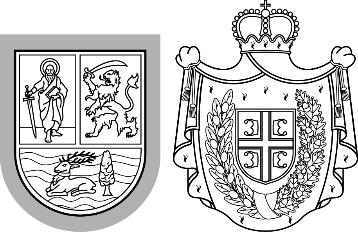 Република СрбијаАутономна покрајина ВојводинаПокрајински секретаријат запољопривреду, водопривреду и шумарствоБулевар Михајла Пупина 16, 21000 Нови СадТ: +381 21 487 44 11; 456 721 F: +381 21 456 040  psp@vojvodina.gov.rsРепублика СрбијаАутономна покрајина ВојводинаПокрајински секретаријат запољопривреду, водопривреду и шумарствоБулевар Михајла Пупина 16, 21000 Нови СадТ: +381 21 487 44 11; 456 721 F: +381 21 456 040  psp@vojvodina.gov.rsБРОЈ: 104-401/2023-01                                                      ДАТУМ: 31.10.2023. годинербброј предмета                 ( пријаве)Пољопривредна стручна службаОдобрен износ средстава  по пријави19782"ПСС Пољопривредна станица" д.о.о. Нови Сад 996.732,0029749"ПСС Агрозавод" д.о.о. Вршац 1.000.000,0039783"ПСС Бачка Топола" д.о.о. Бачка Топола1.000.000,0049792"ПСС Рума" д.о.о. Рума839.525,0059780"ПСС Сомбор д.о.о. Сомбор959.507,0069789" Истраживачко-развојни институт Тамиш" д.о.о.  Панчево1.000.000,0079779" ПСС Сента" д.о.о.  Сента992.703,1589751" ПССС Суботица"а.д. Суботица1.000.000,0099794"ПССС Врбас " д.о.о. Врбас998.820,00109786" ПСС Зрењанин" д.о.о. Зрењанин1.000.000,00119778" ПСС Кикинда " д.о.о. Кикинда991.221,52129746" ПСС Сремска Митровица" д.о.о. Ср Митровица1.000.000,00139753 "Енолошка станица“ д.о.о. Вршац 999.910,00рбброј предмета( пријаве)ПРАВНО ЛИЦЕ Вредност без ПДВ-аУкупна вредност инвестиције по пријави са ПДВ19782"ПСС Пољопривредна станица" д.о.о. Нови Сад 996.732,001.196.078,4029749"ПСС Агрозавод" д.о.о. Вршац 1.804.410,002.165.292,0039783"ПСС Бачка Топола" д.о.о. Бачка Топола1.518.382,021.822.058,4349792"ПСС Рума" д.о.о. Рума839.525,001.005.680,0059780"ПСС Сомбор д.о.о. Сомбор959.507,001.151.408,4069789" ИРИ  Тамиш" д.о.о.  Панчево1.390.025,001.668.030,0079779" ПСС Сента" д.о.о.  Сента992.703,151.191.243,7889751" ПССС Суботица"а.д. Суботица1.192.160,001.230.992,0099794"ПССС Врбас " д.о.о. Врбас998.820,001.198.584,00109786" ПСС Зрењанин" д.о.о. Зрењанин1.932.287,502.318.745,00119778" ПСС Кикинда " д.о.о. Кикинда991.221,521.173.193,83129746" ПСС Сремска Митровица" д.о.о. Ср Митровица1.942.968,382.331.562,06139753 "Енолошка станица“ д.о.о. Вршац 999.910,001.199.892,00УКУПНO  16.558.651,5719.652.759,90рбброј предмета                 ( пријаве)Пољопривредна стручна службаНамена средстава По пријавиТражени и одобрен износ средстава 19782"ПСС Пољопривредна станица" д.о.о. Нови Сад Компјутерска и лабораторијска опрема 996.732,0029749"ПСС Агрозавод" д.о.о. Вршац лабораторијска опрема1.000.000,0039783"ПСС Бачка Топола" д.о.о. Бачка ТополаКомпјутерска и лабораторијска опрема1.000.000,0049792"ПСС Рума" д.о.о. РумаОпрема за обилазак терена( половна) и компјутерска опрема839.525,0059780"ПСС Сомбор д.о.о. СомборТекуће одржавање (поправка грејне инсталације)959.507,0069789" ИРИ Тамиш" д.о.о.  ПанчевоОпрема за огледе (тракторска приколица)1.000.000,0079779" ПСС Сента" д.о.о.  СентаОпрема за обилазак терена (половна) и компјутерска опрема992.703,1589751" ПССС Суботица"а.д. СуботицаОпрема за обилазак терена (половна) и компјутерска опрема1.000.000,0099794"ПССС Врбас " д.о.о. ВрбасЛабораторијска и друга опрема998.820,00109786" ПСС Зрењанин" д.о.о. ЗрењанинОпрема за обилазак терена          ( нова)1.000.000,00119778" ПСС Кикинда " д.о.о. КикиндаОпрема за обилазак терена         ( половна), комјутерска опрема и опрема за канцеларију991.221,52129746" ПСС Сремска Митровица" д.о.о. Ср МитровицаОпрема за обилазак терена      ( нова)1.000.000,00139753 "Енолошка станица“ д.о.о. Вршац **Лабораторијска опрема999.910,00УКУПНO  12.778.418,67Драгица Илић,  председник  __________________Младен Петреш, заменик председника__________________Јулкица Симић, чланАлександар Матић, чланСлободан Теофанов , члан